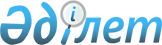 Об утверждении Правил деятельности психологической службы в организациях среднего образования Атырауской области
					
			Утративший силу
			
			
		
					Постановление акимата Атырауской области от 17 апреля 2015 года № 109. Зарегистрировано Департаментом юстиции Атырауской области 15 мая 2015 года № 3207. Утратило силу постановлением акимата Атырауской области от 6 сентября 2022 года № 190
      Сноска. Утратило силу постановлением акимата Атырауской области от 06.09.2022 № 190 (вводится в действие по истечении десяти календарных дней после дня его первого официального опубликования).
      В соответствии со статьями 27, 37 Закона Республики Казахстан от 23 января 2001 года "О местном государственном управлении и самоуправлении в Республике Казахстан", подпунктом 24-6) пункта 2 статьи 6 Закона Республики Казахстан от 27 июля 2007 года "Об образовании" акимат Атырауской области ПОСТАНОВЛЯЕТ:
      1.  Утвердить Правила деятельности психологической службы в организациях среднего образования Атырауской области согласно приложению к настоящему постановлению.

      2.  Контроль за исполнением настоящего постановления возложить на Мукан Ш.Ж - заместителя акима Атырауской области.

      3.  Настоящее постановление вступает в силу со дня государственной регистрации в органах юстиции и вводится в действие по истечении десяти календарных дней после дня его первого официального опубликования.

 Правила деятельности психологической службы в организациях среднего образования Атырауской области 1. Общие положения
      1.  Настоящие "Правила деятельности психологической службы в организациях среднего образования Атырауской области" (далее - Правила) регулируют деятельность Психологической службы в организациях среднего образования (далее - Психологическая служба).
      2.  Деятельность Психологической службы осуществляется в соответствии с Конституцией Республики Казахстан, Законом Республики Казахстан от 27 июля 2007 года "Об образовании", Конвенции о правах ребенка, а также настоящих Правил.
      3.  Психологическая служба является структурным подразделением организации среднего образования.
      4.  Структура Психологической службы определяется типом, видом и потребностями организации образования, и количеством штатных единиц педагогов-психологов.
      5.  Документация Психологической службы включает:
      1)  настоящие Правила;
      2)  календарный план работы Психологической службы, утвержденный руководителем организации среднего образования;
      3)  методические разработки психологических занятий, тренингов и других форм психологической работы, утверждаемые по подведомственности районными (городским) отделами образования или государственным учреждением "Управление образования Атырауской области" (далее - Вышестоящий орган);
      4)  перечень и банк данных психодиагностических методик;
      5)  индивидуальные карты психологического развития обучающихся; групповые психологические портреты;
      6)  результаты психологического обследования, заключения и рекомендации;
      7)  журнал регистрации учета видов работ Психологической службы (психодиагностической, развивающей, коррекционной, просветительской, экспертной, методической работы, индивидуальных и групповых консультаций, запросов на психологические услуги), скрепленный печатью руководителя организации среднего образования;
      8)  аналитические отчеты о деятельности Психологической службы за установленные периоды (квартал, полугодие, год).
      6.  Итог работы Психологической службы за год включается в отчетную документацию организации среднего образования, утверждаемый Вышестоящим органом. 2. Цели и задачи Психологической службы в организациях среднего образования
      7.  Цель Психологической службы - сохранение психологического здоровья обучающихся, создание благоприятного социально-психологического климата в организации образования и оказание психологической поддержки участникам образовательного процесса.
      8.  Задачи Психологической службы:
      1)  содействие личностному и интеллектуальному развитию обучающихся, формирование способности к самовоспитанию и саморазвитию;
      2)  оказание психологической помощи обучающимся в их успешной социализации в условиях быстро развивающегося информационного общества;
      3)  способствовать индивидуализации подхода к каждому обучающемуся на основе психолого-педагогического изучения его личности;
      4)  проведение психологической диагностики и развитие творческого потенциала обучающихся;
      5)  осуществление психокоррекционной работы по решению психологических трудностей и проблем обучающихся;
      6)  оказание консультативной помощи родителям и педагогам в решении психологических проблем и в выборе оптимальных методов учебно-воспитательной работы;
      7)  повышение психолого-педагогической компетентности участников образовательного процесса. 3. Основные направления работы Психологической службы
      9.  Психологическая служба осуществляет свою деятельность в психодиагностической, консультативной, просветительско-профилактической, коррекционно-развивающей и социально-диспетчерской направлениях.
      10.  Психодиагностическое направление включает:
      1)  психологическую диагностику обучающихся;
      2)  комплексное психологическое обследование обучающихся с целью их адаптации, развития и социализации;
      3)  психологическую диагностику способностей, интересов и склонностей обучающихся;
      4)  подготовку заключений и рекомендаций по итогам психологической диагностики.
      11.  Консультативное направление включает:
      1)  консультирование обучающихся, родителей и педагогов по их запросам;
      2)  индивидуальное и групповое консультирование обучающихся, родителей и педагогов по проблемам личностного, профессионального самоопределения и взаимоотношений с окружающими;
      3)  оказание психологической помощи обучающимся, находящимся в состоянии стресса, конфликта, сильного эмоционального переживания;
      4)  организацию посреднической работы в разрешении межличностных и межгрупповых конфликтов.
      12.  Просветительско-профилактическое направление включает:
      1)  содействие профессиональному росту, самоопределению обучающихся и педагогов;
      2)  психологическую профилактику асоциального поведения обучащихся;
      3)  социально-психологическое сопровождение аттестации педагогов;
      4)  содействие работе методических объединений и педагогического совета и медико-психолого-педагогических консилиумов.
      13.  Коррекционно-развивающее направление включает:
      1)  проведение тренингов личностного роста;
      2)  организацию психокоррекционных и развивающих занятий по гармонизации личностного, интеллектуального, эмоционально-волевого, творческого развития обучающихся и педагогов;
      3)  коррекцию конфликтных межличностных отношений.
      14.  Социально-диспетчерское направление включает:
      1)  осуществление взаимодействия со специалистами-смежниками (врачами, дефектологами, логопедами, тифлопедагогами и другими) по решению проблем, выходящих за рамки функциональных обязанностей, профессиональной компетенции педагога-психолога и требующего участия широкого круга специалистов;
      2)  формирование банка данных о социально-медико-психологических службах;
      3)  проведение мониторинга взаимодействия со специалистами-смежниками и с заинтересованными органами по оказанию помощи в экстренных ситуациях.
      15.  Психологическая служба функционирует на базе кабинета педагога-психолога, размещаемого в отдельном помещении и обеспеченного необходимыми условиями для проведения комплекса диагностических, развивающих, коррекционных и профилактических видов работ с обучающимися и педагогическими работниками в индивидуальном или групповом формате.
      16.  Деятельность Психологической службы координируется Вышестоящим органом.
      17.  Работа Психологической службы осуществляется в тесном взаимодействии с педагогическими и медицинскими работниками, в том числе системы здравоохранения, органами опеки и попечительства, родительской общественностью.
      18.  Психологическая служба взаимодействует с методическим объединением педагогов-психологов, психологическими центрами, кафедрами и ассоциациями практических психологов и методическими кабинетами отделов образования. 4. Профессиональная деятельность педагога-психолога
      19.  В своей деятельности педагог-психолог:
      1)  руководствуется настоящими Правилами;
      2)  принимает решение в рамках своей профессиональной компетенции и квалификационных требований;
      3)  должен знать общую психологию, педагогическую психологию и общую педагогику, психологию личности и дифференциальную психологию, детскую и возрастную психологию, социальную психологию, медицинскую психологию, психодиагностику, психологическое консультирование и новейшие достижения психологической науки в области социальной, практической и возрастной психологии;
      4)  применяет научно-обоснованные методики диагностической, развивающей, социально-психологической, психокоррекционной и консультативно-профилактической работы;
      5)  применяет методы активного обучения, социально-психологического тренинга общения, современные методы индивидуальной и групповой консультации, диагностики и коррекции нормального развития обучающихся;
      6)  планирует психологическую диагностику индивидуально-психологических особенностей обучающихся на протяжении всего периода обучения;
      7)  выявляет нарушения в становлении и развитии личности обучающихся;
      8)  оказывает психологическую помощь и поддержку обучающимся, педагогам, родителям в решении личностных, профессиональных и других проблем;
      9)  осуществляет психологическую помощь и поддержку педагогам, обучающимся, находящимся в состоянии стресса, конфликта, сильного эмоционального переживания;
      10)  предупреждает асоциальные действия обучающихся и осуществляет их своевременную коррекцию;
      11)  повышает свою профессиональную компетентность и квалификацию;
      12)  препятствует проведению в организации образования психодиагностической, психокоррекционной работы лицами, не обладающими соответствующей профессиональной подготовкой;
      13)  способствует гармонизации социальной сферы организации среднего образования и осуществляет превентивные мероприятия по профилактике возникновения социальной дезадаптации;
      14)  составляет психолого-педагогические заключения по материалам исследовательских работ;
      15)  участвует в планировании и разработке развивающих и коррекционных программ;
      16)  формирует психологическую культуру обучающихся, воспитанников, педагогических работников и родителей (лиц, их заменяющих);
      17)  выбирает формы и методы психодиагностической, консультативной, просветительско-профилактической, коррекционно-развивающей и социально-диспетчерской работы с детьми, учащимися, родителями и педагогами;
      18)  знакомится с документацией по организации учебно-воспитательного процесса, личными делами обучащихся и педагогов;
      19)  участвует в обсуждениях создания коррекционных и развивающих программ и новых методик психологической работы;
      20)  поддерживает связь с кафедрами психологии вузов и ассоциациями практических психологов;
      21)  выходит с предложениями в Вышестоящий орган по вопросам улучшения работы Психологической службы;
      22)  принимает участие в работе педагогического и методического Совета, предметных кафедр и медико-психолого-педагогического консилиума.
      20.  Педагог-психолог обеспечивает:
      1)  достоверность результатов психологического диагностирования, адекватность используемых диагностических и коррекционных методов, обоснованность рекомендаций и заключений, конфиденциальность психологической информации;
      2)  ведение и сохранность учетно-отчетной документации Психологической службы;
      3)  соблюдение профессиональной психологической этики;
      4)  сохранность материально-технических средств, вверенных ему для работы Психологической службы. 5. Заключительное положение
      21.  Деятельность Психологической службы обеспечивает руководитель организации среднего образования.
					© 2012. РГП на ПХВ «Институт законодательства и правовой информации Республики Казахстан» Министерства юстиции Республики Казахстан
				
      Аким области

Б. Измухамбетов
Приложение к постановлению акимата Атырауской области от 17 апреля 2015 года № 109Утверждены постановлением акимата Атырауской области от 17 апреля 2015 года № 109